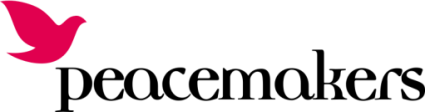 Auditing SMSCSMSC How to Audit [RAG = Red,Amber, Green]SMSC Where to AuditSMSC Whole SchoolAccessed from https://www.tes.com/teaching-resource/smsc-resources-6326008 on 13.11.15RAGNotes to self/colleaguesDepartmental Meetings AgendaExplore curriculum – build up a portfolioLeadership MeetingsPhotographs ObservationsPupil PerceptionParent PerceptionResourcesReview policies in light of SMSCSchool Site – map SMSCWork ScrutinyYear MeetingsRAGNotes to self/colleaguesAssembliesAfter School PlaygroundBefore School PlaygroundChanging RoomsClassroomsBreak time spacesDining RoomLibraryLunchtime SpacesActivitiesSpiritualMoralSocialCulturalPre/After School ClubsAssembliesCharity WorkCompetitionsLibrary, celebrate diversityLearning walksSport – watching/participationStaff Training/CPDThemed Days/WeeksTrips and ExcursionsIs SMSC evident when pupils/staff move around the school?Do classroom/corridor entrance displays reflect an SMSC environment?School Council InvolvementDoes school website reflect SMSC ethos